POSZUKIWANY!POSZUKIWANA!do udziału w KONKURSIE PIOSENKI
który odbędzie się 30.V.2014 r.o godz. 11:00 
Podczas Pikniku Europejskiego
Jeśli  masz uzdolnienia muzyczne i jesteś uczniem lub uczennicą gimnazjum to nie wahaj się
ZGŁOŚ SIĘ!!!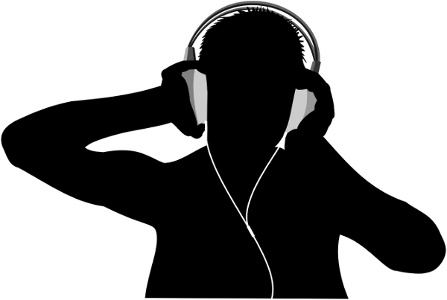 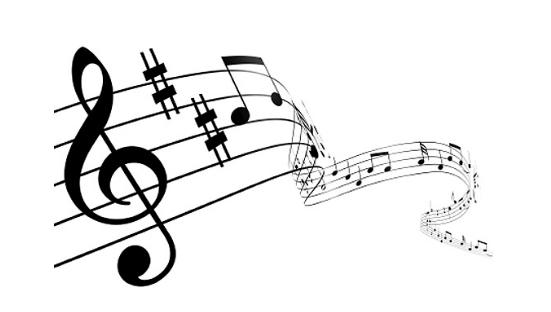 
CZEKAMY WŁAŚNIE NA CIEBIE!!!REGULAMIN KONKURSU PIOSENKICel konkursu: 
- wspieranie najzdolniejszych wokalnie uczniów i umożliwienie prezentacji ich umiejętności wokalnych oraz dorobku artystycznego,- propagowanie kultury muzycznej wśród młodzieży,- popularyzacja piosenek, walorów artystycznych,- wyłonienie utalentowanych młodzieży oraz zachęcenie jej do   pracy twórczej w zakresie muzyki,- rozwijanie talentów estradowych,- kształtowanie umiejętności współzawodnictwa.Organizator konkursu:Zespół Szkół Ponadgimnazjalnych Nr 5 w Łopusznie
Warunki konkursu: - Konkurs ma charakter otwartego przeglądu, w którym wystąpić mogą indywidualni wykonawcy ze szkół gimnazjalnych lub duety 
- Łączny czas wykonania nie może przekraczać 5 minut.- Uczestnicy wykonują wybrany przez siebie utwór w dowolnym języku.- Wyniki konkursu zostaną ogłoszone w tym samym dniu po zakończeniu prezentacji utworów.- Uczestnicy powinni mieć przygotowany podkład muzyczny na płycie CD lub mogą wystąpić przy akompaniamencie własnym Termin i miejsce : - Uczestnictwo w konkursie należy zgłosić do dnia 23 maja 2014 r. do organizatorów pani Agaty Świebody pod nr tel. 781 134 520 lub Magdaleny Rowińskiej nr tel. 606 797 858 lub mailem magdalena.rowinska@interia.eu- Konkurs odbędzie się dnia 30 maja 2014r. podczas Pikniku Europejskiego- W dniu konkursu należy potwierdzić swoje przybycie przez podpis na liście konkursowej
Kryteria oceny:Jury dokona oceny według następujących kryteriów:- dobór repertuaru / wartości artystyczne utworów- umuzykalnienie,- prezencja muzyczna ( mile widziane kostiumy),- pomysłowość,- naturalna i przekonywująca interpretacja 